學校辦理全校性防災教育教學與宣導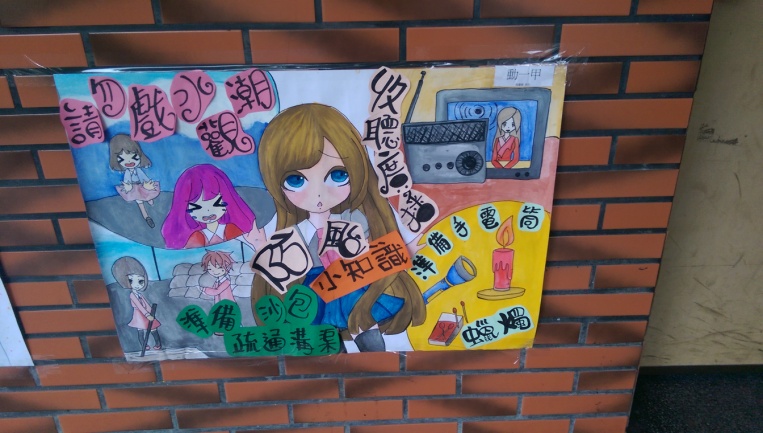 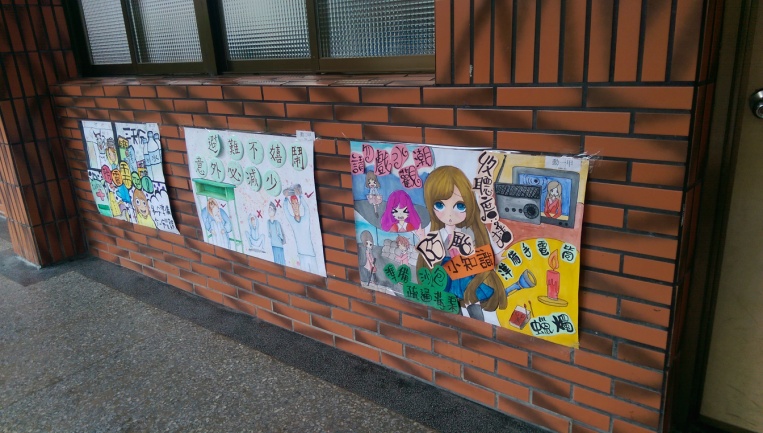 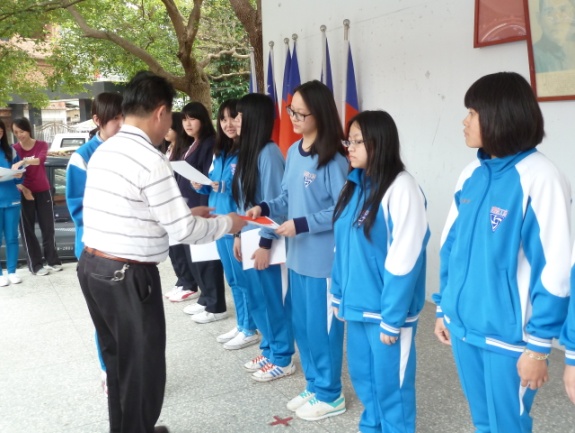 地點：教學大樓一樓走廊牆面時間：104.03.25說明：防災優秀作品展示地點：教學大樓一樓走廊牆面時間：104.03.25說明：防災優秀作品展示地點：司令台(頒獎人為學務主任)時間：104.03.25說明：防災得獎作品頒獎典禮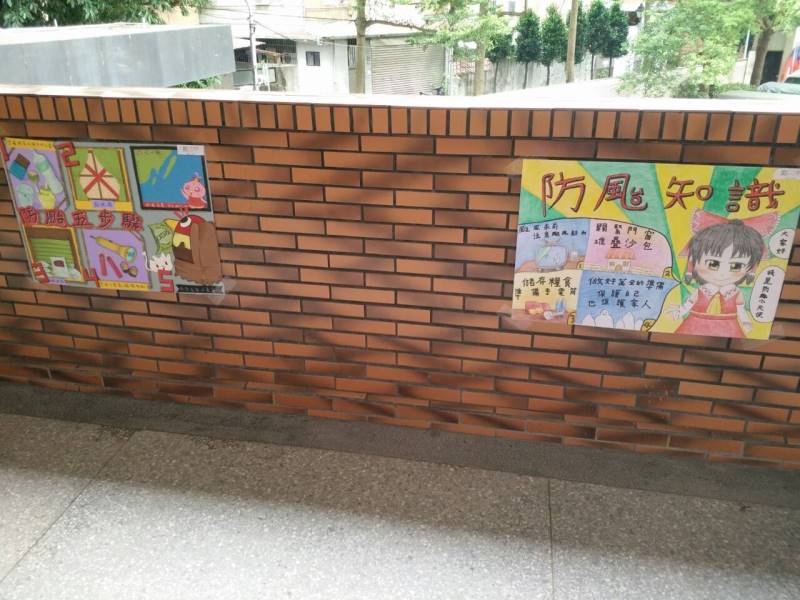 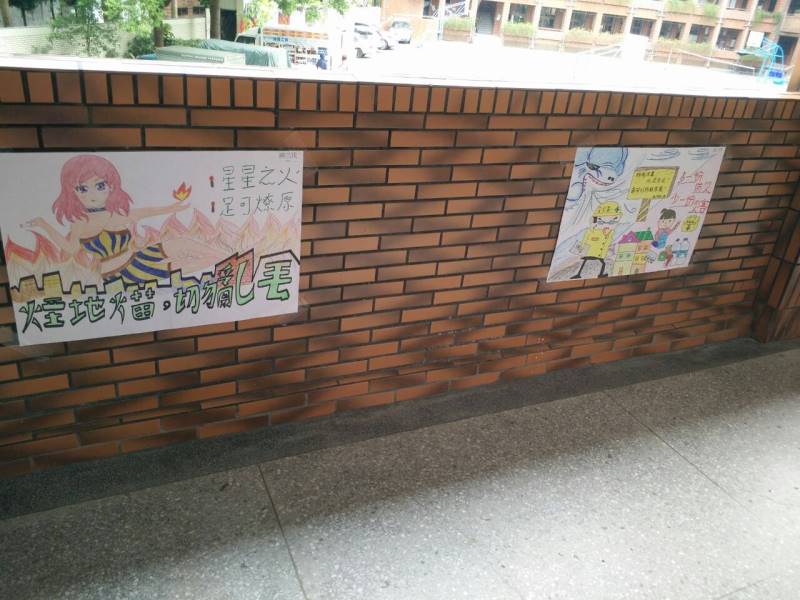 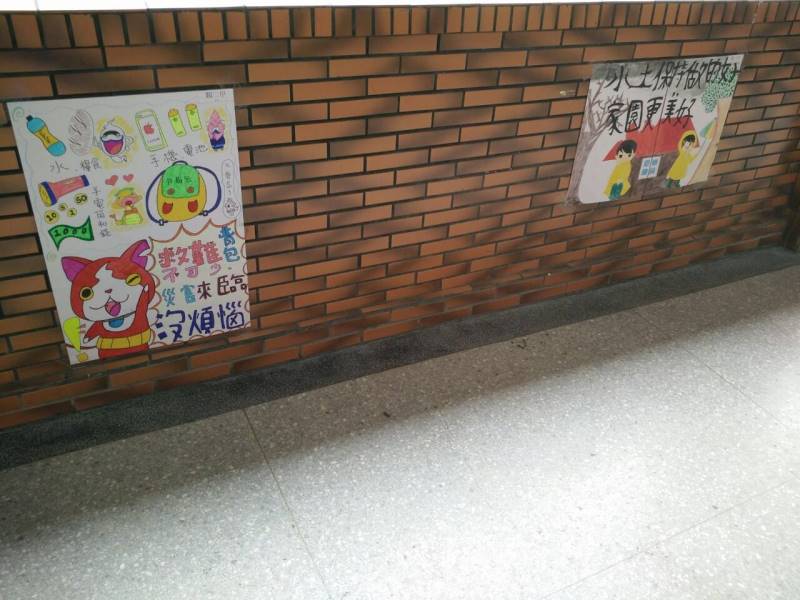 地點：行政大樓二樓走廊牆面時間：104.09.18說明：防災優秀作品展示地點：行政大樓二樓走廊牆面時間：104.09.18說明：防災優秀作品展示地點：行政大樓二樓走廊牆面時間：104.09.18說明：防災優秀作品展示